Obrazac br. 3______________________________________(ime i prezime podnositelja prijave)_______________________________________(mjesto i adresa stanovanja)________________________________________(e-pošta, broj telefona ili mobitela)_____________________________________________________________(naziv sastavnice Sveučilišta Josipa Juda Strossmayera u Osijeku)_________________________________________________(mjesto i adresa)Prijavljujem se na natječaj objavljen u „Narodnim novinama” br. __ od ________________, mrežnim stranicama  (navesti datum objave)_____________________________________________________________, na službenom internetskom portalu(navesti naziv i datum objave) za radna mjesta Europskog istraživačkog prostora _________________________ i    (navesti datum objave) oglasnim mjestima / mrežnim stranicama Hrvatskog zavoda za zapošljavanja, Područnog ureda_______________________________________________ za izbor na nastavno         (navesti mjesto, adresu i datum oglašavanja) radno mjesto ________________________________________                          (navesti odgovarajuće nastavno radno mjesto)Privitak:životopis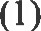 izvornik ili ovjerena preslika diplome o završenom sveučilišnom diplomskom studiju ili stručnom diplomskom studijuizvornik ili ovjerena preslika diplome o stečenom akademskom stupnju magistra znanostiizvornik ili ovjeren preslika diplome o stečenom akademskom stupnju doktora znanostipreslika potvrde o položenom specijalističkom ispitu (za struke za koje je Zakonom određena specijalizacija)dokaz o radnom iskustvu u struci (za kandidate sa završenim stručnim diplomskim studijem za nastavno radno mjesto predavača 2 godine, a za nastavno radno mjesto višeg predavača 4 godine)dokazi o ispunj enosti dodatnih kriterija sveučilišne sastavnicedokaz o završenom programu pedagoško-psihološko-didaktičko-metodičke izobrazbe (ako nisu završili nastavnički studij)dokaz o poznavanju hrvatskog jezika na odredenoj razini ako je kao poseban uvjet propisano poznavanje hrvatskog jezika(l O) dokaz o provedenom postupku priznavanja inozemne obrazovne kvalifikacije ako je natječajem propisan kao poseban uvjet__________________________________(mjesto i datum)_______________________________________________          (vlastoručni potpis kandidata natječaja)______________________________________________________________________________________________________Napomena:Prijavi se obvezno prilaže dokumentacija u elektroničkom obliku u PDF formatu. Preslika diplome može ovjeriti ustanova koja je izdala diplomu ili javni bilježnik.______________________________________________________________________________________________________Posebna napomena:Kandidati natječaja za koje će se provoditi postupak prije donošenja Nacionalnih sveučilišnih, znanstvenih i umjetničkih kriterija obvezni su priložiti dokaze o ispunjenosti uvjeta prema Odluci o nužnim uvjetima za ocjenu nastavne i stručne djelatnosti u postupku izbora u nastavna zvanja („Narodne novine", broj 13/12) te prema Odluci o izmjeni i dopuni Odluke o nužnim uvjetima za ocjenu nastavne i stručne djelatnosti u postupku izbora u nastavna zvanja („Narodne novine”, broj 1 20/21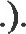 